Dokumentation im Corona-Jahr 2019/20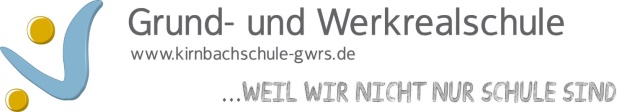 Bitte in Stichworten eintragenName der Lehrkraft: Karolina KrompacDatum der Dokumentation: 30.07.2020Klasse in 2019/20FachDas haben wir bereits erledigtDas musste noch  offen bleiben3bEnglischWetterFarbenKleidungEssen und TrinkenDo you like…on your..Dialog führenTiere auf dem BauernhofA trip to LondonSehenswürdigkeitenZahlen bis 20Bestellen im RestaurantZahlen bis 100